АДМИНИСТРАЦИЯ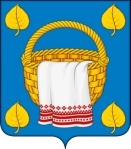 ЛИПЧАНСКОГО СЕЛЬСКОГО ПОСЕЛЕНИЯБОГУЧАРСКОГО МУНИЦИПАЛЬНОГО РАЙОНАВОРОНЕЖСКОЙ ОБЛАСТИПОСТАНОВЛЕНИЕот «26» января 2022 г. № 5с. ЛипчанкаО внесении изменений в постановление администрации Липчанского сельского поселения Богучарского муниципального района Воронежской области от 01.04.2015 № 22 «Об утверждении перечней государственных и муниципальных услуг, оказываемых администрацией Липчанского сельского поселения»В соответствии с Федеральными законами от 06.10.2003 № 131–ФЗ «Об общих принципах организации местного самоуправления в Российской Федерации», от 27.07.2010 № 210–ФЗ «Об организации предоставления государственных и муниципальных услуг» администрация Липчанского сельского поселения Богучарского муниципального района постановляет:1. Внести следующие изменения в постановление администрации Липчанского сельского поселения Богучарского муниципального района Воронежской области от 01.04.2015 № 22 «Об утверждении перечней государственных и муниципальных услуг, оказываемых администрацией Липчанского сельского поселения»:1.1. Пункт 29 приложения № 1 к постановлению «Перечень муниципальных услуг, оказываемых администрацией Липчанского сельского поселения» признать утратившим силу.2. Контроль за исполнением настоящего постановления оставляю за собой.Глава Липчанского сельского поселения                               В.Н. Мамон